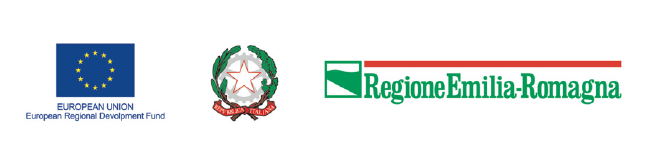 RELAZIONE DELLA CONSULENZA SPECIALIZZATA IN ATTUAZIONE DELL’INTERVENTO FINANZIATO A VALERE SUL BANDO PER IL SOSTEGNO AGLI INVESTIMENTI DELLE IMPRESE OPERANTI NELLE ATTIVITA’ RICETTIVE E TURISTICO-OPERATIVE (D.G.R. 921/2019)(carta intestata del consulente)Consulente: _________________________________________________________________________________N. e Data del contratto: _________________________________________________________________________________Durata: dal _______________________al____________________________________________Relazione sulle attività svolte:Inserire la finalità della consulenza specializzata: (Sono ammissibili nella Voce di spesa E, solo consulenze finalizzate alla realizzazione del progetto, comprese le spese relative alle attività di progettazione, direzione lavori e collaudi, e/o necessari per la presentazione della domanda di contributo).Inserire la descrizione delle attività svolte con indicazione delle modalità, contenuto, finalità della consulenza e obiettivi raggiunti. Inserire eventuali scostamenti rispetto a quanto preventivato in sede di domanda di contributo. (La relazione deve consentire la valutazione della ammissibilità delle spese sostenute in relazione alla consulenza. Per tale motivo deve avere carattere descrittivo e deve consentire di collegare le attività previste dal contratto o documento equivalente con quanto effettivamente realizzato e previsto in progetto.)Data: _________________Firma del Fornitore/Consulente___________________________________________________________Firma Beneficiario del contributo (Legale rappresentante): ____________________________